越南文翻譯個人基本資料                                       填表日期：2022年  月  日＜說明＞：須勾選處，請直接以■插入取代□即可（例：□男 ■女）越南文翻譯個人基本資料                                       填表日期：2022年  月  日＜說明＞：須勾選處，請直接以■插入取代□即可（例：□男 ■女）越南文翻譯個人基本資料                                       填表日期：2022年  月  日＜說明＞：須勾選處，請直接以■插入取代□即可（例：□男 ■女）越南文翻譯個人基本資料                                       填表日期：2022年  月  日＜說明＞：須勾選處，請直接以■插入取代□即可（例：□男 ■女）越南文翻譯個人基本資料                                       填表日期：2022年  月  日＜說明＞：須勾選處，請直接以■插入取代□即可（例：□男 ■女）越南文翻譯個人基本資料                                       填表日期：2022年  月  日＜說明＞：須勾選處，請直接以■插入取代□即可（例：□男 ■女）越南文翻譯個人基本資料                                       填表日期：2022年  月  日＜說明＞：須勾選處，請直接以■插入取代□即可（例：□男 ■女）越南文翻譯個人基本資料                                       填表日期：2022年  月  日＜說明＞：須勾選處，請直接以■插入取代□即可（例：□男 ■女）越南文翻譯個人基本資料                                       填表日期：2022年  月  日＜說明＞：須勾選處，請直接以■插入取代□即可（例：□男 ■女）越南文翻譯個人基本資料                                       填表日期：2022年  月  日＜說明＞：須勾選處，請直接以■插入取代□即可（例：□男 ■女）越南文翻譯個人基本資料                                       填表日期：2022年  月  日＜說明＞：須勾選處，請直接以■插入取代□即可（例：□男 ■女）越南文翻譯個人基本資料                                       填表日期：2022年  月  日＜說明＞：須勾選處，請直接以■插入取代□即可（例：□男 ■女）越南文翻譯個人基本資料                                       填表日期：2022年  月  日＜說明＞：須勾選處，請直接以■插入取代□即可（例：□男 ■女）越南文翻譯個人基本資料                                       填表日期：2022年  月  日＜說明＞：須勾選處，請直接以■插入取代□即可（例：□男 ■女）越南文翻譯個人基本資料                                       填表日期：2022年  月  日＜說明＞：須勾選處，請直接以■插入取代□即可（例：□男 ■女）越南文翻譯個人基本資料                                       填表日期：2022年  月  日＜說明＞：須勾選處，請直接以■插入取代□即可（例：□男 ■女）越南文翻譯個人基本資料                                       填表日期：2022年  月  日＜說明＞：須勾選處，請直接以■插入取代□即可（例：□男 ■女）越南文翻譯個人基本資料                                       填表日期：2022年  月  日＜說明＞：須勾選處，請直接以■插入取代□即可（例：□男 ■女）越南文翻譯個人基本資料                                       填表日期：2022年  月  日＜說明＞：須勾選處，請直接以■插入取代□即可（例：□男 ■女）姓名：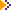 姓名：性別：□女 □男 性別：□女 □男 性別：□女 □男 性別：□女 □男 國籍：□台灣譯者□台灣越南新住民譯者□越南籍譯者□其他地方譯者        海外譯者請填寫是否有居留證、居留證種類       （例:依親、永久、留學…）來台多少年       國籍：□台灣譯者□台灣越南新住民譯者□越南籍譯者□其他地方譯者        海外譯者請填寫是否有居留證、居留證種類       （例:依親、永久、留學…）來台多少年       國籍：□台灣譯者□台灣越南新住民譯者□越南籍譯者□其他地方譯者        海外譯者請填寫是否有居留證、居留證種類       （例:依親、永久、留學…）來台多少年       國籍：□台灣譯者□台灣越南新住民譯者□越南籍譯者□其他地方譯者        海外譯者請填寫是否有居留證、居留證種類       （例:依親、永久、留學…）來台多少年       國籍：□台灣譯者□台灣越南新住民譯者□越南籍譯者□其他地方譯者        海外譯者請填寫是否有居留證、居留證種類       （例:依親、永久、留學…）來台多少年       國籍：□台灣譯者□台灣越南新住民譯者□越南籍譯者□其他地方譯者        海外譯者請填寫是否有居留證、居留證種類       （例:依親、永久、留學…）來台多少年       國籍：□台灣譯者□台灣越南新住民譯者□越南籍譯者□其他地方譯者        海外譯者請填寫是否有居留證、居留證種類       （例:依親、永久、留學…）來台多少年       國籍：□台灣譯者□台灣越南新住民譯者□越南籍譯者□其他地方譯者        海外譯者請填寫是否有居留證、居留證種類       （例:依親、永久、留學…）來台多少年       國籍：□台灣譯者□台灣越南新住民譯者□越南籍譯者□其他地方譯者        海外譯者請填寫是否有居留證、居留證種類       （例:依親、永久、留學…）來台多少年       照片（不填亦可）照片（不填亦可）照片（不填亦可）照片（不填亦可）出生年：19   出生年：19   出生年：19   出生年：19   出生年：19   出生年：19   婚姻狀況：□已婚 □未婚（不填亦可）婚姻狀況：□已婚 □未婚（不填亦可）婚姻狀況：□已婚 □未婚（不填亦可）婚姻狀況：□已婚 □未婚（不填亦可）婚姻狀況：□已婚 □未婚（不填亦可）婚姻狀況：□已婚 □未婚（不填亦可）婚姻狀況：□已婚 □未婚（不填亦可）婚姻狀況：□已婚 □未婚（不填亦可）婚姻狀況：□已婚 □未婚（不填亦可）照片（不填亦可）照片（不填亦可）照片（不填亦可）照片（不填亦可）目前身份：□轉職中，此期間可全天候專心翻譯 □有正職、兼職從事翻譯□SOHO（全職自由翻譯，從事的時間：20  年～20  年）□應屆畢業 □主婦 □在學（年級:   ，預定畢業時間:   ） □育嬰留停 □國考準備 □預計升學/留學□其他身分(           )目前身份：□轉職中，此期間可全天候專心翻譯 □有正職、兼職從事翻譯□SOHO（全職自由翻譯，從事的時間：20  年～20  年）□應屆畢業 □主婦 □在學（年級:   ，預定畢業時間:   ） □育嬰留停 □國考準備 □預計升學/留學□其他身分(           )目前身份：□轉職中，此期間可全天候專心翻譯 □有正職、兼職從事翻譯□SOHO（全職自由翻譯，從事的時間：20  年～20  年）□應屆畢業 □主婦 □在學（年級:   ，預定畢業時間:   ） □育嬰留停 □國考準備 □預計升學/留學□其他身分(           )目前身份：□轉職中，此期間可全天候專心翻譯 □有正職、兼職從事翻譯□SOHO（全職自由翻譯，從事的時間：20  年～20  年）□應屆畢業 □主婦 □在學（年級:   ，預定畢業時間:   ） □育嬰留停 □國考準備 □預計升學/留學□其他身分(           )目前身份：□轉職中，此期間可全天候專心翻譯 □有正職、兼職從事翻譯□SOHO（全職自由翻譯，從事的時間：20  年～20  年）□應屆畢業 □主婦 □在學（年級:   ，預定畢業時間:   ） □育嬰留停 □國考準備 □預計升學/留學□其他身分(           )目前身份：□轉職中，此期間可全天候專心翻譯 □有正職、兼職從事翻譯□SOHO（全職自由翻譯，從事的時間：20  年～20  年）□應屆畢業 □主婦 □在學（年級:   ，預定畢業時間:   ） □育嬰留停 □國考準備 □預計升學/留學□其他身分(           )目前身份：□轉職中，此期間可全天候專心翻譯 □有正職、兼職從事翻譯□SOHO（全職自由翻譯，從事的時間：20  年～20  年）□應屆畢業 □主婦 □在學（年級:   ，預定畢業時間:   ） □育嬰留停 □國考準備 □預計升學/留學□其他身分(           )目前身份：□轉職中，此期間可全天候專心翻譯 □有正職、兼職從事翻譯□SOHO（全職自由翻譯，從事的時間：20  年～20  年）□應屆畢業 □主婦 □在學（年級:   ，預定畢業時間:   ） □育嬰留停 □國考準備 □預計升學/留學□其他身分(           )目前身份：□轉職中，此期間可全天候專心翻譯 □有正職、兼職從事翻譯□SOHO（全職自由翻譯，從事的時間：20  年～20  年）□應屆畢業 □主婦 □在學（年級:   ，預定畢業時間:   ） □育嬰留停 □國考準備 □預計升學/留學□其他身分(           )目前身份：□轉職中，此期間可全天候專心翻譯 □有正職、兼職從事翻譯□SOHO（全職自由翻譯，從事的時間：20  年～20  年）□應屆畢業 □主婦 □在學（年級:   ，預定畢業時間:   ） □育嬰留停 □國考準備 □預計升學/留學□其他身分(           )目前身份：□轉職中，此期間可全天候專心翻譯 □有正職、兼職從事翻譯□SOHO（全職自由翻譯，從事的時間：20  年～20  年）□應屆畢業 □主婦 □在學（年級:   ，預定畢業時間:   ） □育嬰留停 □國考準備 □預計升學/留學□其他身分(           )目前身份：□轉職中，此期間可全天候專心翻譯 □有正職、兼職從事翻譯□SOHO（全職自由翻譯，從事的時間：20  年～20  年）□應屆畢業 □主婦 □在學（年級:   ，預定畢業時間:   ） □育嬰留停 □國考準備 □預計升學/留學□其他身分(           )目前身份：□轉職中，此期間可全天候專心翻譯 □有正職、兼職從事翻譯□SOHO（全職自由翻譯，從事的時間：20  年～20  年）□應屆畢業 □主婦 □在學（年級:   ，預定畢業時間:   ） □育嬰留停 □國考準備 □預計升學/留學□其他身分(           )目前身份：□轉職中，此期間可全天候專心翻譯 □有正職、兼職從事翻譯□SOHO（全職自由翻譯，從事的時間：20  年～20  年）□應屆畢業 □主婦 □在學（年級:   ，預定畢業時間:   ） □育嬰留停 □國考準備 □預計升學/留學□其他身分(           )目前身份：□轉職中，此期間可全天候專心翻譯 □有正職、兼職從事翻譯□SOHO（全職自由翻譯，從事的時間：20  年～20  年）□應屆畢業 □主婦 □在學（年級:   ，預定畢業時間:   ） □育嬰留停 □國考準備 □預計升學/留學□其他身分(           )照片（不填亦可）照片（不填亦可）照片（不填亦可）照片（不填亦可）電話：電話：電話：電話：電話：手機：手機：手機：手機：手機：手機：手機：手機：其他聯絡方式：其他聯絡方式：其他聯絡方式：其他聯絡方式：其他聯絡方式：其他聯絡方式：E-mail：E-mail：E-mail：E-mail：E-mail：可聯絡時間：可聯絡時間：可聯絡時間：可聯絡時間：可聯絡時間：可聯絡時間：可聯絡時間：可聯絡時間：現居住地(也可以只提供縣/市)：現居住地(也可以只提供縣/市)：現居住地(也可以只提供縣/市)：現居住地(也可以只提供縣/市)：現居住地(也可以只提供縣/市)：現居住地(也可以只提供縣/市)：現居住地(也可以只提供縣/市)：現居住地(也可以只提供縣/市)：現居住地(也可以只提供縣/市)：現居住地(也可以只提供縣/市)：現居住地(也可以只提供縣/市)：現居住地(也可以只提供縣/市)：現居住地(也可以只提供縣/市)：現居住地(也可以只提供縣/市)：現居住地(也可以只提供縣/市)：現居住地(也可以只提供縣/市)：現居住地(也可以只提供縣/市)：現居住地(也可以只提供縣/市)：現居住地(也可以只提供縣/市)：求職項目說明求職項目說明求職項目說明求職項目說明求職項目說明求職項目說明求職項目說明求職項目說明求職項目說明求職項目說明求職項目說明求職項目說明求職項目說明求職項目說明求職項目說明求職項目說明求職項目說明求職項目說明求職項目說明應徵職務：□ 兼職越翻中（□也可以進行中翻越）□ 兼職中翻越母語譯者（□也可以進行一般、簡易程度的越翻中  □也可以英翻越   □也可以越翻英）□ 其它                     應徵職務：□ 兼職越翻中（□也可以進行中翻越）□ 兼職中翻越母語譯者（□也可以進行一般、簡易程度的越翻中  □也可以英翻越   □也可以越翻英）□ 其它                     應徵職務：□ 兼職越翻中（□也可以進行中翻越）□ 兼職中翻越母語譯者（□也可以進行一般、簡易程度的越翻中  □也可以英翻越   □也可以越翻英）□ 其它                     應徵職務：□ 兼職越翻中（□也可以進行中翻越）□ 兼職中翻越母語譯者（□也可以進行一般、簡易程度的越翻中  □也可以英翻越   □也可以越翻英）□ 其它                     應徵職務：□ 兼職越翻中（□也可以進行中翻越）□ 兼職中翻越母語譯者（□也可以進行一般、簡易程度的越翻中  □也可以英翻越   □也可以越翻英）□ 其它                     應徵職務：□ 兼職越翻中（□也可以進行中翻越）□ 兼職中翻越母語譯者（□也可以進行一般、簡易程度的越翻中  □也可以英翻越   □也可以越翻英）□ 其它                     應徵職務：□ 兼職越翻中（□也可以進行中翻越）□ 兼職中翻越母語譯者（□也可以進行一般、簡易程度的越翻中  □也可以英翻越   □也可以越翻英）□ 其它                     應徵職務：□ 兼職越翻中（□也可以進行中翻越）□ 兼職中翻越母語譯者（□也可以進行一般、簡易程度的越翻中  □也可以英翻越   □也可以越翻英）□ 其它                     應徵職務：□ 兼職越翻中（□也可以進行中翻越）□ 兼職中翻越母語譯者（□也可以進行一般、簡易程度的越翻中  □也可以英翻越   □也可以越翻英）□ 其它                     應徵職務：□ 兼職越翻中（□也可以進行中翻越）□ 兼職中翻越母語譯者（□也可以進行一般、簡易程度的越翻中  □也可以英翻越   □也可以越翻英）□ 其它                     應徵職務：□ 兼職越翻中（□也可以進行中翻越）□ 兼職中翻越母語譯者（□也可以進行一般、簡易程度的越翻中  □也可以英翻越   □也可以越翻英）□ 其它                     應徵職務：□ 兼職越翻中（□也可以進行中翻越）□ 兼職中翻越母語譯者（□也可以進行一般、簡易程度的越翻中  □也可以英翻越   □也可以越翻英）□ 其它                     應徵職務：□ 兼職越翻中（□也可以進行中翻越）□ 兼職中翻越母語譯者（□也可以進行一般、簡易程度的越翻中  □也可以英翻越   □也可以越翻英）□ 其它                     應徵職務：□ 兼職越翻中（□也可以進行中翻越）□ 兼職中翻越母語譯者（□也可以進行一般、簡易程度的越翻中  □也可以英翻越   □也可以越翻英）□ 其它                     應徵職務：□ 兼職越翻中（□也可以進行中翻越）□ 兼職中翻越母語譯者（□也可以進行一般、簡易程度的越翻中  □也可以英翻越   □也可以越翻英）□ 其它                     應徵職務：□ 兼職越翻中（□也可以進行中翻越）□ 兼職中翻越母語譯者（□也可以進行一般、簡易程度的越翻中  □也可以英翻越   □也可以越翻英）□ 其它                     應徵職務：□ 兼職越翻中（□也可以進行中翻越）□ 兼職中翻越母語譯者（□也可以進行一般、簡易程度的越翻中  □也可以英翻越   □也可以越翻英）□ 其它                     應徵職務：□ 兼職越翻中（□也可以進行中翻越）□ 兼職中翻越母語譯者（□也可以進行一般、簡易程度的越翻中  □也可以英翻越   □也可以越翻英）□ 其它                     應徵職務：□ 兼職越翻中（□也可以進行中翻越）□ 兼職中翻越母語譯者（□也可以進行一般、簡易程度的越翻中  □也可以英翻越   □也可以越翻英）□ 其它                     一般接件費用 一般接件費用 一般接件費用 一般接件費用 一般接件費用 一般接件費用 一般接件費用 一般接件費用 一般接件費用 一般接件費用 一般接件費用 一般接件費用 一般接件費用 一般接件費用 一般接件費用 一般接件費用 一般接件費用 一般接件費用 一般接件費用 我們的合作方式： 1.新合作譯者一律採預付報酬(匯款)。 2.合作一段時間、雙方有互信後，經譯者同意後，改採月結(當月月底結清、匯款)。 3.金額較大案件，會適度提供訂金給譯者作為保障。 4.提供案件時會告知每一個案件的費用、付款方式、付款時間、要求、翻譯時間。 5.翻譯費用計費標準：依文件難易度、譯者品質進行調整。我們的合作方式： 1.新合作譯者一律採預付報酬(匯款)。 2.合作一段時間、雙方有互信後，經譯者同意後，改採月結(當月月底結清、匯款)。 3.金額較大案件，會適度提供訂金給譯者作為保障。 4.提供案件時會告知每一個案件的費用、付款方式、付款時間、要求、翻譯時間。 5.翻譯費用計費標準：依文件難易度、譯者品質進行調整。我們的合作方式： 1.新合作譯者一律採預付報酬(匯款)。 2.合作一段時間、雙方有互信後，經譯者同意後，改採月結(當月月底結清、匯款)。 3.金額較大案件，會適度提供訂金給譯者作為保障。 4.提供案件時會告知每一個案件的費用、付款方式、付款時間、要求、翻譯時間。 5.翻譯費用計費標準：依文件難易度、譯者品質進行調整。我們的合作方式： 1.新合作譯者一律採預付報酬(匯款)。 2.合作一段時間、雙方有互信後，經譯者同意後，改採月結(當月月底結清、匯款)。 3.金額較大案件，會適度提供訂金給譯者作為保障。 4.提供案件時會告知每一個案件的費用、付款方式、付款時間、要求、翻譯時間。 5.翻譯費用計費標準：依文件難易度、譯者品質進行調整。我們的合作方式： 1.新合作譯者一律採預付報酬(匯款)。 2.合作一段時間、雙方有互信後，經譯者同意後，改採月結(當月月底結清、匯款)。 3.金額較大案件，會適度提供訂金給譯者作為保障。 4.提供案件時會告知每一個案件的費用、付款方式、付款時間、要求、翻譯時間。 5.翻譯費用計費標準：依文件難易度、譯者品質進行調整。我們的合作方式： 1.新合作譯者一律採預付報酬(匯款)。 2.合作一段時間、雙方有互信後，經譯者同意後，改採月結(當月月底結清、匯款)。 3.金額較大案件，會適度提供訂金給譯者作為保障。 4.提供案件時會告知每一個案件的費用、付款方式、付款時間、要求、翻譯時間。 5.翻譯費用計費標準：依文件難易度、譯者品質進行調整。我們的合作方式： 1.新合作譯者一律採預付報酬(匯款)。 2.合作一段時間、雙方有互信後，經譯者同意後，改採月結(當月月底結清、匯款)。 3.金額較大案件，會適度提供訂金給譯者作為保障。 4.提供案件時會告知每一個案件的費用、付款方式、付款時間、要求、翻譯時間。 5.翻譯費用計費標準：依文件難易度、譯者品質進行調整。我們的合作方式： 1.新合作譯者一律採預付報酬(匯款)。 2.合作一段時間、雙方有互信後，經譯者同意後，改採月結(當月月底結清、匯款)。 3.金額較大案件，會適度提供訂金給譯者作為保障。 4.提供案件時會告知每一個案件的費用、付款方式、付款時間、要求、翻譯時間。 5.翻譯費用計費標準：依文件難易度、譯者品質進行調整。我們的合作方式： 1.新合作譯者一律採預付報酬(匯款)。 2.合作一段時間、雙方有互信後，經譯者同意後，改採月結(當月月底結清、匯款)。 3.金額較大案件，會適度提供訂金給譯者作為保障。 4.提供案件時會告知每一個案件的費用、付款方式、付款時間、要求、翻譯時間。 5.翻譯費用計費標準：依文件難易度、譯者品質進行調整。我們的合作方式： 1.新合作譯者一律採預付報酬(匯款)。 2.合作一段時間、雙方有互信後，經譯者同意後，改採月結(當月月底結清、匯款)。 3.金額較大案件，會適度提供訂金給譯者作為保障。 4.提供案件時會告知每一個案件的費用、付款方式、付款時間、要求、翻譯時間。 5.翻譯費用計費標準：依文件難易度、譯者品質進行調整。我們的合作方式： 1.新合作譯者一律採預付報酬(匯款)。 2.合作一段時間、雙方有互信後，經譯者同意後，改採月結(當月月底結清、匯款)。 3.金額較大案件，會適度提供訂金給譯者作為保障。 4.提供案件時會告知每一個案件的費用、付款方式、付款時間、要求、翻譯時間。 5.翻譯費用計費標準：依文件難易度、譯者品質進行調整。我們的合作方式： 1.新合作譯者一律採預付報酬(匯款)。 2.合作一段時間、雙方有互信後，經譯者同意後，改採月結(當月月底結清、匯款)。 3.金額較大案件，會適度提供訂金給譯者作為保障。 4.提供案件時會告知每一個案件的費用、付款方式、付款時間、要求、翻譯時間。 5.翻譯費用計費標準：依文件難易度、譯者品質進行調整。我們的合作方式： 1.新合作譯者一律採預付報酬(匯款)。 2.合作一段時間、雙方有互信後，經譯者同意後，改採月結(當月月底結清、匯款)。 3.金額較大案件，會適度提供訂金給譯者作為保障。 4.提供案件時會告知每一個案件的費用、付款方式、付款時間、要求、翻譯時間。 5.翻譯費用計費標準：依文件難易度、譯者品質進行調整。我們的合作方式： 1.新合作譯者一律採預付報酬(匯款)。 2.合作一段時間、雙方有互信後，經譯者同意後，改採月結(當月月底結清、匯款)。 3.金額較大案件，會適度提供訂金給譯者作為保障。 4.提供案件時會告知每一個案件的費用、付款方式、付款時間、要求、翻譯時間。 5.翻譯費用計費標準：依文件難易度、譯者品質進行調整。我們的合作方式： 1.新合作譯者一律採預付報酬(匯款)。 2.合作一段時間、雙方有互信後，經譯者同意後，改採月結(當月月底結清、匯款)。 3.金額較大案件，會適度提供訂金給譯者作為保障。 4.提供案件時會告知每一個案件的費用、付款方式、付款時間、要求、翻譯時間。 5.翻譯費用計費標準：依文件難易度、譯者品質進行調整。我們的合作方式： 1.新合作譯者一律採預付報酬(匯款)。 2.合作一段時間、雙方有互信後，經譯者同意後，改採月結(當月月底結清、匯款)。 3.金額較大案件，會適度提供訂金給譯者作為保障。 4.提供案件時會告知每一個案件的費用、付款方式、付款時間、要求、翻譯時間。 5.翻譯費用計費標準：依文件難易度、譯者品質進行調整。我們的合作方式： 1.新合作譯者一律採預付報酬(匯款)。 2.合作一段時間、雙方有互信後，經譯者同意後，改採月結(當月月底結清、匯款)。 3.金額較大案件，會適度提供訂金給譯者作為保障。 4.提供案件時會告知每一個案件的費用、付款方式、付款時間、要求、翻譯時間。 5.翻譯費用計費標準：依文件難易度、譯者品質進行調整。我們的合作方式： 1.新合作譯者一律採預付報酬(匯款)。 2.合作一段時間、雙方有互信後，經譯者同意後，改採月結(當月月底結清、匯款)。 3.金額較大案件，會適度提供訂金給譯者作為保障。 4.提供案件時會告知每一個案件的費用、付款方式、付款時間、要求、翻譯時間。 5.翻譯費用計費標準：依文件難易度、譯者品質進行調整。我們的合作方式： 1.新合作譯者一律採預付報酬(匯款)。 2.合作一段時間、雙方有互信後，經譯者同意後，改採月結(當月月底結清、匯款)。 3.金額較大案件，會適度提供訂金給譯者作為保障。 4.提供案件時會告知每一個案件的費用、付款方式、付款時間、要求、翻譯時間。 5.翻譯費用計費標準：依文件難易度、譯者品質進行調整。  □　１.［若可以先依照公司規定，請勾選此處］   說明:                                                                                                           □　２.［希望在試譯後進一步商議翻譯報酬，請勾選此處］    說明:                                                                          □　３.［若已經有期望的特定翻譯接案件費用，請直接填寫在此處］請您寫下①一般的翻譯費用、②大量簡易專案最低翻譯報價。1.特殊案件採論件計費，無需再填寫於此。2. 可以改用以中文字數計價。＜越翻中＞1.一般翻譯費用範圍：NT$    /每1個越南文字數  ～  NT$    /每1個越南文字數2.大量、簡易的翻譯專案最低翻譯報價：NT$    /每1個越南文字數  3.說明：                         ＜中翻越＞1.一般翻譯費用範圍：NT$    /每1個中文字數  ～  NT$    /每1個中文字數2.大量、簡易的翻譯專案最低翻譯報價：NT$    /每1個中文字數  3.說明：                         ＜英翻越或越翻英＞1.一般翻譯接案費用：                         2.大量、簡易的翻譯案件最低翻譯費用                           3.說明：                           □　１.［若可以先依照公司規定，請勾選此處］   說明:                                                                                                           □　２.［希望在試譯後進一步商議翻譯報酬，請勾選此處］    說明:                                                                          □　３.［若已經有期望的特定翻譯接案件費用，請直接填寫在此處］請您寫下①一般的翻譯費用、②大量簡易專案最低翻譯報價。1.特殊案件採論件計費，無需再填寫於此。2. 可以改用以中文字數計價。＜越翻中＞1.一般翻譯費用範圍：NT$    /每1個越南文字數  ～  NT$    /每1個越南文字數2.大量、簡易的翻譯專案最低翻譯報價：NT$    /每1個越南文字數  3.說明：                         ＜中翻越＞1.一般翻譯費用範圍：NT$    /每1個中文字數  ～  NT$    /每1個中文字數2.大量、簡易的翻譯專案最低翻譯報價：NT$    /每1個中文字數  3.說明：                         ＜英翻越或越翻英＞1.一般翻譯接案費用：                         2.大量、簡易的翻譯案件最低翻譯費用                           3.說明：                           □　１.［若可以先依照公司規定，請勾選此處］   說明:                                                                                                           □　２.［希望在試譯後進一步商議翻譯報酬，請勾選此處］    說明:                                                                          □　３.［若已經有期望的特定翻譯接案件費用，請直接填寫在此處］請您寫下①一般的翻譯費用、②大量簡易專案最低翻譯報價。1.特殊案件採論件計費，無需再填寫於此。2. 可以改用以中文字數計價。＜越翻中＞1.一般翻譯費用範圍：NT$    /每1個越南文字數  ～  NT$    /每1個越南文字數2.大量、簡易的翻譯專案最低翻譯報價：NT$    /每1個越南文字數  3.說明：                         ＜中翻越＞1.一般翻譯費用範圍：NT$    /每1個中文字數  ～  NT$    /每1個中文字數2.大量、簡易的翻譯專案最低翻譯報價：NT$    /每1個中文字數  3.說明：                         ＜英翻越或越翻英＞1.一般翻譯接案費用：                         2.大量、簡易的翻譯案件最低翻譯費用                           3.說明：                           □　１.［若可以先依照公司規定，請勾選此處］   說明:                                                                                                           □　２.［希望在試譯後進一步商議翻譯報酬，請勾選此處］    說明:                                                                          □　３.［若已經有期望的特定翻譯接案件費用，請直接填寫在此處］請您寫下①一般的翻譯費用、②大量簡易專案最低翻譯報價。1.特殊案件採論件計費，無需再填寫於此。2. 可以改用以中文字數計價。＜越翻中＞1.一般翻譯費用範圍：NT$    /每1個越南文字數  ～  NT$    /每1個越南文字數2.大量、簡易的翻譯專案最低翻譯報價：NT$    /每1個越南文字數  3.說明：                         ＜中翻越＞1.一般翻譯費用範圍：NT$    /每1個中文字數  ～  NT$    /每1個中文字數2.大量、簡易的翻譯專案最低翻譯報價：NT$    /每1個中文字數  3.說明：                         ＜英翻越或越翻英＞1.一般翻譯接案費用：                         2.大量、簡易的翻譯案件最低翻譯費用                           3.說明：                           □　１.［若可以先依照公司規定，請勾選此處］   說明:                                                                                                           □　２.［希望在試譯後進一步商議翻譯報酬，請勾選此處］    說明:                                                                          □　３.［若已經有期望的特定翻譯接案件費用，請直接填寫在此處］請您寫下①一般的翻譯費用、②大量簡易專案最低翻譯報價。1.特殊案件採論件計費，無需再填寫於此。2. 可以改用以中文字數計價。＜越翻中＞1.一般翻譯費用範圍：NT$    /每1個越南文字數  ～  NT$    /每1個越南文字數2.大量、簡易的翻譯專案最低翻譯報價：NT$    /每1個越南文字數  3.說明：                         ＜中翻越＞1.一般翻譯費用範圍：NT$    /每1個中文字數  ～  NT$    /每1個中文字數2.大量、簡易的翻譯專案最低翻譯報價：NT$    /每1個中文字數  3.說明：                         ＜英翻越或越翻英＞1.一般翻譯接案費用：                         2.大量、簡易的翻譯案件最低翻譯費用                           3.說明：                           □　１.［若可以先依照公司規定，請勾選此處］   說明:                                                                                                           □　２.［希望在試譯後進一步商議翻譯報酬，請勾選此處］    說明:                                                                          □　３.［若已經有期望的特定翻譯接案件費用，請直接填寫在此處］請您寫下①一般的翻譯費用、②大量簡易專案最低翻譯報價。1.特殊案件採論件計費，無需再填寫於此。2. 可以改用以中文字數計價。＜越翻中＞1.一般翻譯費用範圍：NT$    /每1個越南文字數  ～  NT$    /每1個越南文字數2.大量、簡易的翻譯專案最低翻譯報價：NT$    /每1個越南文字數  3.說明：                         ＜中翻越＞1.一般翻譯費用範圍：NT$    /每1個中文字數  ～  NT$    /每1個中文字數2.大量、簡易的翻譯專案最低翻譯報價：NT$    /每1個中文字數  3.說明：                         ＜英翻越或越翻英＞1.一般翻譯接案費用：                         2.大量、簡易的翻譯案件最低翻譯費用                           3.說明：                           □　１.［若可以先依照公司規定，請勾選此處］   說明:                                                                                                           □　２.［希望在試譯後進一步商議翻譯報酬，請勾選此處］    說明:                                                                          □　３.［若已經有期望的特定翻譯接案件費用，請直接填寫在此處］請您寫下①一般的翻譯費用、②大量簡易專案最低翻譯報價。1.特殊案件採論件計費，無需再填寫於此。2. 可以改用以中文字數計價。＜越翻中＞1.一般翻譯費用範圍：NT$    /每1個越南文字數  ～  NT$    /每1個越南文字數2.大量、簡易的翻譯專案最低翻譯報價：NT$    /每1個越南文字數  3.說明：                         ＜中翻越＞1.一般翻譯費用範圍：NT$    /每1個中文字數  ～  NT$    /每1個中文字數2.大量、簡易的翻譯專案最低翻譯報價：NT$    /每1個中文字數  3.說明：                         ＜英翻越或越翻英＞1.一般翻譯接案費用：                         2.大量、簡易的翻譯案件最低翻譯費用                           3.說明：                           □　１.［若可以先依照公司規定，請勾選此處］   說明:                                                                                                           □　２.［希望在試譯後進一步商議翻譯報酬，請勾選此處］    說明:                                                                          □　３.［若已經有期望的特定翻譯接案件費用，請直接填寫在此處］請您寫下①一般的翻譯費用、②大量簡易專案最低翻譯報價。1.特殊案件採論件計費，無需再填寫於此。2. 可以改用以中文字數計價。＜越翻中＞1.一般翻譯費用範圍：NT$    /每1個越南文字數  ～  NT$    /每1個越南文字數2.大量、簡易的翻譯專案最低翻譯報價：NT$    /每1個越南文字數  3.說明：                         ＜中翻越＞1.一般翻譯費用範圍：NT$    /每1個中文字數  ～  NT$    /每1個中文字數2.大量、簡易的翻譯專案最低翻譯報價：NT$    /每1個中文字數  3.說明：                         ＜英翻越或越翻英＞1.一般翻譯接案費用：                         2.大量、簡易的翻譯案件最低翻譯費用                           3.說明：                           □　１.［若可以先依照公司規定，請勾選此處］   說明:                                                                                                           □　２.［希望在試譯後進一步商議翻譯報酬，請勾選此處］    說明:                                                                          □　３.［若已經有期望的特定翻譯接案件費用，請直接填寫在此處］請您寫下①一般的翻譯費用、②大量簡易專案最低翻譯報價。1.特殊案件採論件計費，無需再填寫於此。2. 可以改用以中文字數計價。＜越翻中＞1.一般翻譯費用範圍：NT$    /每1個越南文字數  ～  NT$    /每1個越南文字數2.大量、簡易的翻譯專案最低翻譯報價：NT$    /每1個越南文字數  3.說明：                         ＜中翻越＞1.一般翻譯費用範圍：NT$    /每1個中文字數  ～  NT$    /每1個中文字數2.大量、簡易的翻譯專案最低翻譯報價：NT$    /每1個中文字數  3.說明：                         ＜英翻越或越翻英＞1.一般翻譯接案費用：                         2.大量、簡易的翻譯案件最低翻譯費用                           3.說明：                           □　１.［若可以先依照公司規定，請勾選此處］   說明:                                                                                                           □　２.［希望在試譯後進一步商議翻譯報酬，請勾選此處］    說明:                                                                          □　３.［若已經有期望的特定翻譯接案件費用，請直接填寫在此處］請您寫下①一般的翻譯費用、②大量簡易專案最低翻譯報價。1.特殊案件採論件計費，無需再填寫於此。2. 可以改用以中文字數計價。＜越翻中＞1.一般翻譯費用範圍：NT$    /每1個越南文字數  ～  NT$    /每1個越南文字數2.大量、簡易的翻譯專案最低翻譯報價：NT$    /每1個越南文字數  3.說明：                         ＜中翻越＞1.一般翻譯費用範圍：NT$    /每1個中文字數  ～  NT$    /每1個中文字數2.大量、簡易的翻譯專案最低翻譯報價：NT$    /每1個中文字數  3.說明：                         ＜英翻越或越翻英＞1.一般翻譯接案費用：                         2.大量、簡易的翻譯案件最低翻譯費用                           3.說明：                           □　１.［若可以先依照公司規定，請勾選此處］   說明:                                                                                                           □　２.［希望在試譯後進一步商議翻譯報酬，請勾選此處］    說明:                                                                          □　３.［若已經有期望的特定翻譯接案件費用，請直接填寫在此處］請您寫下①一般的翻譯費用、②大量簡易專案最低翻譯報價。1.特殊案件採論件計費，無需再填寫於此。2. 可以改用以中文字數計價。＜越翻中＞1.一般翻譯費用範圍：NT$    /每1個越南文字數  ～  NT$    /每1個越南文字數2.大量、簡易的翻譯專案最低翻譯報價：NT$    /每1個越南文字數  3.說明：                         ＜中翻越＞1.一般翻譯費用範圍：NT$    /每1個中文字數  ～  NT$    /每1個中文字數2.大量、簡易的翻譯專案最低翻譯報價：NT$    /每1個中文字數  3.說明：                         ＜英翻越或越翻英＞1.一般翻譯接案費用：                         2.大量、簡易的翻譯案件最低翻譯費用                           3.說明：                           □　１.［若可以先依照公司規定，請勾選此處］   說明:                                                                                                           □　２.［希望在試譯後進一步商議翻譯報酬，請勾選此處］    說明:                                                                          □　３.［若已經有期望的特定翻譯接案件費用，請直接填寫在此處］請您寫下①一般的翻譯費用、②大量簡易專案最低翻譯報價。1.特殊案件採論件計費，無需再填寫於此。2. 可以改用以中文字數計價。＜越翻中＞1.一般翻譯費用範圍：NT$    /每1個越南文字數  ～  NT$    /每1個越南文字數2.大量、簡易的翻譯專案最低翻譯報價：NT$    /每1個越南文字數  3.說明：                         ＜中翻越＞1.一般翻譯費用範圍：NT$    /每1個中文字數  ～  NT$    /每1個中文字數2.大量、簡易的翻譯專案最低翻譯報價：NT$    /每1個中文字數  3.說明：                         ＜英翻越或越翻英＞1.一般翻譯接案費用：                         2.大量、簡易的翻譯案件最低翻譯費用                           3.說明：                           □　１.［若可以先依照公司規定，請勾選此處］   說明:                                                                                                           □　２.［希望在試譯後進一步商議翻譯報酬，請勾選此處］    說明:                                                                          □　３.［若已經有期望的特定翻譯接案件費用，請直接填寫在此處］請您寫下①一般的翻譯費用、②大量簡易專案最低翻譯報價。1.特殊案件採論件計費，無需再填寫於此。2. 可以改用以中文字數計價。＜越翻中＞1.一般翻譯費用範圍：NT$    /每1個越南文字數  ～  NT$    /每1個越南文字數2.大量、簡易的翻譯專案最低翻譯報價：NT$    /每1個越南文字數  3.說明：                         ＜中翻越＞1.一般翻譯費用範圍：NT$    /每1個中文字數  ～  NT$    /每1個中文字數2.大量、簡易的翻譯專案最低翻譯報價：NT$    /每1個中文字數  3.說明：                         ＜英翻越或越翻英＞1.一般翻譯接案費用：                         2.大量、簡易的翻譯案件最低翻譯費用                           3.說明：                           □　１.［若可以先依照公司規定，請勾選此處］   說明:                                                                                                           □　２.［希望在試譯後進一步商議翻譯報酬，請勾選此處］    說明:                                                                          □　３.［若已經有期望的特定翻譯接案件費用，請直接填寫在此處］請您寫下①一般的翻譯費用、②大量簡易專案最低翻譯報價。1.特殊案件採論件計費，無需再填寫於此。2. 可以改用以中文字數計價。＜越翻中＞1.一般翻譯費用範圍：NT$    /每1個越南文字數  ～  NT$    /每1個越南文字數2.大量、簡易的翻譯專案最低翻譯報價：NT$    /每1個越南文字數  3.說明：                         ＜中翻越＞1.一般翻譯費用範圍：NT$    /每1個中文字數  ～  NT$    /每1個中文字數2.大量、簡易的翻譯專案最低翻譯報價：NT$    /每1個中文字數  3.說明：                         ＜英翻越或越翻英＞1.一般翻譯接案費用：                         2.大量、簡易的翻譯案件最低翻譯費用                           3.說明：                           □　１.［若可以先依照公司規定，請勾選此處］   說明:                                                                                                           □　２.［希望在試譯後進一步商議翻譯報酬，請勾選此處］    說明:                                                                          □　３.［若已經有期望的特定翻譯接案件費用，請直接填寫在此處］請您寫下①一般的翻譯費用、②大量簡易專案最低翻譯報價。1.特殊案件採論件計費，無需再填寫於此。2. 可以改用以中文字數計價。＜越翻中＞1.一般翻譯費用範圍：NT$    /每1個越南文字數  ～  NT$    /每1個越南文字數2.大量、簡易的翻譯專案最低翻譯報價：NT$    /每1個越南文字數  3.說明：                         ＜中翻越＞1.一般翻譯費用範圍：NT$    /每1個中文字數  ～  NT$    /每1個中文字數2.大量、簡易的翻譯專案最低翻譯報價：NT$    /每1個中文字數  3.說明：                         ＜英翻越或越翻英＞1.一般翻譯接案費用：                         2.大量、簡易的翻譯案件最低翻譯費用                           3.說明：                           □　１.［若可以先依照公司規定，請勾選此處］   說明:                                                                                                           □　２.［希望在試譯後進一步商議翻譯報酬，請勾選此處］    說明:                                                                          □　３.［若已經有期望的特定翻譯接案件費用，請直接填寫在此處］請您寫下①一般的翻譯費用、②大量簡易專案最低翻譯報價。1.特殊案件採論件計費，無需再填寫於此。2. 可以改用以中文字數計價。＜越翻中＞1.一般翻譯費用範圍：NT$    /每1個越南文字數  ～  NT$    /每1個越南文字數2.大量、簡易的翻譯專案最低翻譯報價：NT$    /每1個越南文字數  3.說明：                         ＜中翻越＞1.一般翻譯費用範圍：NT$    /每1個中文字數  ～  NT$    /每1個中文字數2.大量、簡易的翻譯專案最低翻譯報價：NT$    /每1個中文字數  3.說明：                         ＜英翻越或越翻英＞1.一般翻譯接案費用：                         2.大量、簡易的翻譯案件最低翻譯費用                           3.說明：                           □　１.［若可以先依照公司規定，請勾選此處］   說明:                                                                                                           □　２.［希望在試譯後進一步商議翻譯報酬，請勾選此處］    說明:                                                                          □　３.［若已經有期望的特定翻譯接案件費用，請直接填寫在此處］請您寫下①一般的翻譯費用、②大量簡易專案最低翻譯報價。1.特殊案件採論件計費，無需再填寫於此。2. 可以改用以中文字數計價。＜越翻中＞1.一般翻譯費用範圍：NT$    /每1個越南文字數  ～  NT$    /每1個越南文字數2.大量、簡易的翻譯專案最低翻譯報價：NT$    /每1個越南文字數  3.說明：                         ＜中翻越＞1.一般翻譯費用範圍：NT$    /每1個中文字數  ～  NT$    /每1個中文字數2.大量、簡易的翻譯專案最低翻譯報價：NT$    /每1個中文字數  3.說明：                         ＜英翻越或越翻英＞1.一般翻譯接案費用：                         2.大量、簡易的翻譯案件最低翻譯費用                           3.說明：                           □　１.［若可以先依照公司規定，請勾選此處］   說明:                                                                                                           □　２.［希望在試譯後進一步商議翻譯報酬，請勾選此處］    說明:                                                                          □　３.［若已經有期望的特定翻譯接案件費用，請直接填寫在此處］請您寫下①一般的翻譯費用、②大量簡易專案最低翻譯報價。1.特殊案件採論件計費，無需再填寫於此。2. 可以改用以中文字數計價。＜越翻中＞1.一般翻譯費用範圍：NT$    /每1個越南文字數  ～  NT$    /每1個越南文字數2.大量、簡易的翻譯專案最低翻譯報價：NT$    /每1個越南文字數  3.說明：                         ＜中翻越＞1.一般翻譯費用範圍：NT$    /每1個中文字數  ～  NT$    /每1個中文字數2.大量、簡易的翻譯專案最低翻譯報價：NT$    /每1個中文字數  3.說明：                         ＜英翻越或越翻英＞1.一般翻譯接案費用：                         2.大量、簡易的翻譯案件最低翻譯費用                           3.說明：                           □　１.［若可以先依照公司規定，請勾選此處］   說明:                                                                                                           □　２.［希望在試譯後進一步商議翻譯報酬，請勾選此處］    說明:                                                                          □　３.［若已經有期望的特定翻譯接案件費用，請直接填寫在此處］請您寫下①一般的翻譯費用、②大量簡易專案最低翻譯報價。1.特殊案件採論件計費，無需再填寫於此。2. 可以改用以中文字數計價。＜越翻中＞1.一般翻譯費用範圍：NT$    /每1個越南文字數  ～  NT$    /每1個越南文字數2.大量、簡易的翻譯專案最低翻譯報價：NT$    /每1個越南文字數  3.說明：                         ＜中翻越＞1.一般翻譯費用範圍：NT$    /每1個中文字數  ～  NT$    /每1個中文字數2.大量、簡易的翻譯專案最低翻譯報價：NT$    /每1個中文字數  3.說明：                         ＜英翻越或越翻英＞1.一般翻譯接案費用：                         2.大量、簡易的翻譯案件最低翻譯費用                           3.說明：                         翻譯資歷（（*若有中文、越南文學習經驗，請註明）翻譯資歷（（*若有中文、越南文學習經驗，請註明）翻譯資歷（（*若有中文、越南文學習經驗，請註明）翻譯資歷（（*若有中文、越南文學習經驗，請註明）翻譯資歷（（*若有中文、越南文學習經驗，請註明）翻譯資歷（（*若有中文、越南文學習經驗，請註明）翻譯資歷（（*若有中文、越南文學習經驗，請註明）翻譯資歷（（*若有中文、越南文學習經驗，請註明）翻譯資歷（（*若有中文、越南文學習經驗，請註明）翻譯資歷（（*若有中文、越南文學習經驗，請註明）翻譯資歷（（*若有中文、越南文學習經驗，請註明）翻譯資歷（（*若有中文、越南文學習經驗，請註明）翻譯資歷（（*若有中文、越南文學習經驗，請註明）翻譯資歷（（*若有中文、越南文學習經驗，請註明）翻譯資歷（（*若有中文、越南文學習經驗，請註明）翻譯資歷（（*若有中文、越南文學習經驗，請註明）翻譯資歷（（*若有中文、越南文學習經驗，請註明）翻譯資歷（（*若有中文、越南文學習經驗，請註明）翻譯資歷（（*若有中文、越南文學習經驗，請註明）最高學歷：學校：科系：畢業時間：最高學歷：學校：科系：畢業時間：最高學歷：學校：科系：畢業時間：最高學歷：學校：科系：畢業時間：最高學歷：學校：科系：畢業時間：最高學歷：學校：科系：畢業時間：最高學歷：學校：科系：畢業時間：最高學歷：學校：科系：畢業時間：最高學歷：學校：科系：畢業時間：最高學歷：學校：科系：畢業時間：說明：說明：說明：說明：說明：說明：說明：說明：說明：次高學歷：學校：科系：畢業時間：次高學歷：學校：科系：畢業時間：次高學歷：學校：科系：畢業時間：次高學歷：學校：科系：畢業時間：次高學歷：學校：科系：畢業時間：次高學歷：學校：科系：畢業時間：次高學歷：學校：科系：畢業時間：次高學歷：學校：科系：畢業時間：次高學歷：學校：科系：畢業時間：次高學歷：學校：科系：畢業時間：說明：說明：說明：說明：說明：說明：說明：說明：說明：翻譯經驗、翻譯年資、曾經翻譯過的作品、承接過的翻譯案件等：□曾有工作上的翻譯實務經驗　□曾有學校相關的翻譯經驗　□曾有職業翻譯經驗(翻譯公司、書籍翻譯、全職譯者…等) （從事的時間：20  年～20  年）□其他筆譯經驗詳細說明：(從事的時間、翻譯文件或類型等)翻譯經驗、翻譯年資、曾經翻譯過的作品、承接過的翻譯案件等：□曾有工作上的翻譯實務經驗　□曾有學校相關的翻譯經驗　□曾有職業翻譯經驗(翻譯公司、書籍翻譯、全職譯者…等) （從事的時間：20  年～20  年）□其他筆譯經驗詳細說明：(從事的時間、翻譯文件或類型等)翻譯經驗、翻譯年資、曾經翻譯過的作品、承接過的翻譯案件等：□曾有工作上的翻譯實務經驗　□曾有學校相關的翻譯經驗　□曾有職業翻譯經驗(翻譯公司、書籍翻譯、全職譯者…等) （從事的時間：20  年～20  年）□其他筆譯經驗詳細說明：(從事的時間、翻譯文件或類型等)翻譯經驗、翻譯年資、曾經翻譯過的作品、承接過的翻譯案件等：□曾有工作上的翻譯實務經驗　□曾有學校相關的翻譯經驗　□曾有職業翻譯經驗(翻譯公司、書籍翻譯、全職譯者…等) （從事的時間：20  年～20  年）□其他筆譯經驗詳細說明：(從事的時間、翻譯文件或類型等)翻譯經驗、翻譯年資、曾經翻譯過的作品、承接過的翻譯案件等：□曾有工作上的翻譯實務經驗　□曾有學校相關的翻譯經驗　□曾有職業翻譯經驗(翻譯公司、書籍翻譯、全職譯者…等) （從事的時間：20  年～20  年）□其他筆譯經驗詳細說明：(從事的時間、翻譯文件或類型等)翻譯經驗、翻譯年資、曾經翻譯過的作品、承接過的翻譯案件等：□曾有工作上的翻譯實務經驗　□曾有學校相關的翻譯經驗　□曾有職業翻譯經驗(翻譯公司、書籍翻譯、全職譯者…等) （從事的時間：20  年～20  年）□其他筆譯經驗詳細說明：(從事的時間、翻譯文件或類型等)翻譯經驗、翻譯年資、曾經翻譯過的作品、承接過的翻譯案件等：□曾有工作上的翻譯實務經驗　□曾有學校相關的翻譯經驗　□曾有職業翻譯經驗(翻譯公司、書籍翻譯、全職譯者…等) （從事的時間：20  年～20  年）□其他筆譯經驗詳細說明：(從事的時間、翻譯文件或類型等)翻譯經驗、翻譯年資、曾經翻譯過的作品、承接過的翻譯案件等：□曾有工作上的翻譯實務經驗　□曾有學校相關的翻譯經驗　□曾有職業翻譯經驗(翻譯公司、書籍翻譯、全職譯者…等) （從事的時間：20  年～20  年）□其他筆譯經驗詳細說明：(從事的時間、翻譯文件或類型等)翻譯經驗、翻譯年資、曾經翻譯過的作品、承接過的翻譯案件等：□曾有工作上的翻譯實務經驗　□曾有學校相關的翻譯經驗　□曾有職業翻譯經驗(翻譯公司、書籍翻譯、全職譯者…等) （從事的時間：20  年～20  年）□其他筆譯經驗詳細說明：(從事的時間、翻譯文件或類型等)翻譯經驗、翻譯年資、曾經翻譯過的作品、承接過的翻譯案件等：□曾有工作上的翻譯實務經驗　□曾有學校相關的翻譯經驗　□曾有職業翻譯經驗(翻譯公司、書籍翻譯、全職譯者…等) （從事的時間：20  年～20  年）□其他筆譯經驗詳細說明：(從事的時間、翻譯文件或類型等)翻譯經驗、翻譯年資、曾經翻譯過的作品、承接過的翻譯案件等：□曾有工作上的翻譯實務經驗　□曾有學校相關的翻譯經驗　□曾有職業翻譯經驗(翻譯公司、書籍翻譯、全職譯者…等) （從事的時間：20  年～20  年）□其他筆譯經驗詳細說明：(從事的時間、翻譯文件或類型等)翻譯經驗、翻譯年資、曾經翻譯過的作品、承接過的翻譯案件等：□曾有工作上的翻譯實務經驗　□曾有學校相關的翻譯經驗　□曾有職業翻譯經驗(翻譯公司、書籍翻譯、全職譯者…等) （從事的時間：20  年～20  年）□其他筆譯經驗詳細說明：(從事的時間、翻譯文件或類型等)翻譯經驗、翻譯年資、曾經翻譯過的作品、承接過的翻譯案件等：□曾有工作上的翻譯實務經驗　□曾有學校相關的翻譯經驗　□曾有職業翻譯經驗(翻譯公司、書籍翻譯、全職譯者…等) （從事的時間：20  年～20  年）□其他筆譯經驗詳細說明：(從事的時間、翻譯文件或類型等)翻譯經驗、翻譯年資、曾經翻譯過的作品、承接過的翻譯案件等：□曾有工作上的翻譯實務經驗　□曾有學校相關的翻譯經驗　□曾有職業翻譯經驗(翻譯公司、書籍翻譯、全職譯者…等) （從事的時間：20  年～20  年）□其他筆譯經驗詳細說明：(從事的時間、翻譯文件或類型等)翻譯經驗、翻譯年資、曾經翻譯過的作品、承接過的翻譯案件等：□曾有工作上的翻譯實務經驗　□曾有學校相關的翻譯經驗　□曾有職業翻譯經驗(翻譯公司、書籍翻譯、全職譯者…等) （從事的時間：20  年～20  年）□其他筆譯經驗詳細說明：(從事的時間、翻譯文件或類型等)翻譯經驗、翻譯年資、曾經翻譯過的作品、承接過的翻譯案件等：□曾有工作上的翻譯實務經驗　□曾有學校相關的翻譯經驗　□曾有職業翻譯經驗(翻譯公司、書籍翻譯、全職譯者…等) （從事的時間：20  年～20  年）□其他筆譯經驗詳細說明：(從事的時間、翻譯文件或類型等)翻譯經驗、翻譯年資、曾經翻譯過的作品、承接過的翻譯案件等：□曾有工作上的翻譯實務經驗　□曾有學校相關的翻譯經驗　□曾有職業翻譯經驗(翻譯公司、書籍翻譯、全職譯者…等) （從事的時間：20  年～20  年）□其他筆譯經驗詳細說明：(從事的時間、翻譯文件或類型等)翻譯經驗、翻譯年資、曾經翻譯過的作品、承接過的翻譯案件等：□曾有工作上的翻譯實務經驗　□曾有學校相關的翻譯經驗　□曾有職業翻譯經驗(翻譯公司、書籍翻譯、全職譯者…等) （從事的時間：20  年～20  年）□其他筆譯經驗詳細說明：(從事的時間、翻譯文件或類型等)翻譯經驗、翻譯年資、曾經翻譯過的作品、承接過的翻譯案件等：□曾有工作上的翻譯實務經驗　□曾有學校相關的翻譯經驗　□曾有職業翻譯經驗(翻譯公司、書籍翻譯、全職譯者…等) （從事的時間：20  年～20  年）□其他筆譯經驗詳細說明：(從事的時間、翻譯文件或類型等)語言證照、旅居國外經驗：語言證照、旅居國外經驗：語言證照、旅居國外經驗：語言證照、旅居國外經驗：語言證照、旅居國外經驗：語言證照、旅居國外經驗：語言證照、旅居國外經驗：語言證照、旅居國外經驗：語言證照、旅居國外經驗：語言證照、旅居國外經驗：語言證照、旅居國外經驗：語言證照、旅居國外經驗：語言證照、旅居國外經驗：語言證照、旅居國外經驗：語言證照、旅居國外經驗：語言證照、旅居國外經驗：語言證照、旅居國外經驗：語言證照、旅居國外經驗：語言證照、旅居國外經驗：工作經驗：（*有翻譯公司、出版社等經驗，請註明）工作經驗：（*有翻譯公司、出版社等經驗，請註明）工作經驗：（*有翻譯公司、出版社等經驗，請註明）工作經驗：（*有翻譯公司、出版社等經驗，請註明）工作經驗：（*有翻譯公司、出版社等經驗，請註明）工作經驗：（*有翻譯公司、出版社等經驗，請註明）工作經驗：（*有翻譯公司、出版社等經驗，請註明）工作經驗：（*有翻譯公司、出版社等經驗，請註明）工作經驗：（*有翻譯公司、出版社等經驗，請註明）工作經驗：（*有翻譯公司、出版社等經驗，請註明）工作經驗：（*有翻譯公司、出版社等經驗，請註明）工作經驗：（*有翻譯公司、出版社等經驗，請註明）工作經驗：（*有翻譯公司、出版社等經驗，請註明）工作經驗：（*有翻譯公司、出版社等經驗，請註明）工作經驗：（*有翻譯公司、出版社等經驗，請註明）工作經驗：（*有翻譯公司、出版社等經驗，請註明）工作經驗：（*有翻譯公司、出版社等經驗，請註明）工作經驗：（*有翻譯公司、出版社等經驗，請註明）工作經驗：（*有翻譯公司、出版社等經驗，請註明）最近的工作①公司名稱： 最近的工作①公司名稱： 最近的工作①公司名稱： 最近的工作①公司名稱： 最近的工作①公司名稱： 最近的工作①公司名稱： 最近的工作①公司名稱： 最近的工作①公司名稱： 最近的工作①公司名稱： 最近的工作①公司名稱： 職務：職務：職務：職務：職務：職務：職務：職務：職務：　□全職 □兼職　□全職 □兼職　□全職 □兼職　□全職 □兼職　□全職 □兼職　□全職 □兼職　□全職 □兼職　□全職 □兼職　□全職 □兼職　□全職 □兼職時間：  年  月 ～  年  月 時間：  年  月 ～  年  月 時間：  年  月 ～  年  月 時間：  年  月 ～  年  月 時間：  年  月 ～  年  月 時間：  年  月 ～  年  月 時間：  年  月 ～  年  月 時間：  年  月 ～  年  月 時間：  年  月 ～  年  月 　工作內容說明或案件說明： 　工作內容說明或案件說明： 　工作內容說明或案件說明： 　工作內容說明或案件說明： 　工作內容說明或案件說明： 　工作內容說明或案件說明： 　工作內容說明或案件說明： 　工作內容說明或案件說明： 　工作內容說明或案件說明： 　工作內容說明或案件說明： 　工作內容說明或案件說明： 　工作內容說明或案件說明： 　工作內容說明或案件說明： 　工作內容說明或案件說明： 　工作內容說明或案件說明： 　工作內容說明或案件說明： 　工作內容說明或案件說明： 　工作內容說明或案件說明： 　工作內容說明或案件說明： ②公司名稱： ②公司名稱： ②公司名稱： ②公司名稱： ②公司名稱： ②公司名稱： ②公司名稱： ②公司名稱： ②公司名稱： ②公司名稱： 職務：職務：職務：職務：職務：職務：職務：職務：職務：　□全職 □兼職　□全職 □兼職　□全職 □兼職　□全職 □兼職　□全職 □兼職　□全職 □兼職　□全職 □兼職　□全職 □兼職　□全職 □兼職　□全職 □兼職時間：  年  月 ～  年  月時間：  年  月 ～  年  月時間：  年  月 ～  年  月時間：  年  月 ～  年  月時間：  年  月 ～  年  月時間：  年  月 ～  年  月時間：  年  月 ～  年  月時間：  年  月 ～  年  月時間：  年  月 ～  年  月　工作內容說明或案件說明：　工作內容說明或案件說明：　工作內容說明或案件說明：　工作內容說明或案件說明：　工作內容說明或案件說明：　工作內容說明或案件說明：　工作內容說明或案件說明：　工作內容說明或案件說明：　工作內容說明或案件說明：　工作內容說明或案件說明：　工作內容說明或案件說明：　工作內容說明或案件說明：　工作內容說明或案件說明：　工作內容說明或案件說明：　工作內容說明或案件說明：　工作內容說明或案件說明：　工作內容說明或案件說明：　工作內容說明或案件說明：　工作內容說明或案件說明：③公司名稱： ③公司名稱： ③公司名稱： ③公司名稱： ③公司名稱： ③公司名稱： ③公司名稱： ③公司名稱： ③公司名稱： 職務：職務：職務：職務：職務：職務：職務：職務：職務：職務：　□全職 □兼職　□全職 □兼職　□全職 □兼職　□全職 □兼職　□全職 □兼職　□全職 □兼職　□全職 □兼職　□全職 □兼職　□全職 □兼職時間：  年  月 ～  年  月時間：  年  月 ～  年  月時間：  年  月 ～  年  月時間：  年  月 ～  年  月時間：  年  月 ～  年  月時間：  年  月 ～  年  月時間：  年  月 ～  年  月時間：  年  月 ～  年  月時間：  年  月 ～  年  月時間：  年  月 ～  年  月　工作內容說明或案件說明：　工作內容說明或案件說明：　工作內容說明或案件說明：　工作內容說明或案件說明：　工作內容說明或案件說明：　工作內容說明或案件說明：　工作內容說明或案件說明：　工作內容說明或案件說明：　工作內容說明或案件說明：　工作內容說明或案件說明：　工作內容說明或案件說明：　工作內容說明或案件說明：　工作內容說明或案件說明：　工作內容說明或案件說明：　工作內容說明或案件說明：　工作內容說明或案件說明：　工作內容說明或案件說明：　工作內容說明或案件說明：　工作內容說明或案件說明：其他：其他：其他：其他：其他：其他：其他：其他：其他：其他：其他：其他：其他：其他：其他：其他：其他：其他：其他：翻譯能力 （*可複選。請一併告知是否有實際翻譯經驗）翻譯能力 （*可複選。請一併告知是否有實際翻譯經驗）翻譯能力 （*可複選。請一併告知是否有實際翻譯經驗）翻譯能力 （*可複選。請一併告知是否有實際翻譯經驗）翻譯能力 （*可複選。請一併告知是否有實際翻譯經驗）翻譯能力 （*可複選。請一併告知是否有實際翻譯經驗）翻譯能力 （*可複選。請一併告知是否有實際翻譯經驗）翻譯能力 （*可複選。請一併告知是否有實際翻譯經驗）翻譯能力 （*可複選。請一併告知是否有實際翻譯經驗）翻譯能力 （*可複選。請一併告知是否有實際翻譯經驗）翻譯能力 （*可複選。請一併告知是否有實際翻譯經驗）翻譯能力 （*可複選。請一併告知是否有實際翻譯經驗）翻譯能力 （*可複選。請一併告知是否有實際翻譯經驗）翻譯能力 （*可複選。請一併告知是否有實際翻譯經驗）翻譯能力 （*可複選。請一併告知是否有實際翻譯經驗）翻譯能力 （*可複選。請一併告知是否有實際翻譯經驗）翻譯能力 （*可複選。請一併告知是否有實際翻譯經驗）翻譯能力 （*可複選。請一併告知是否有實際翻譯經驗）翻譯能力 （*可複選。請一併告知是否有實際翻譯經驗）□中翻越（□具實際經驗	）（□母語譯者	）□中翻越（□具實際經驗	）（□母語譯者	）□中翻越（□具實際經驗	）（□母語譯者	）□越翻中 （□具實際經驗）□越翻中 （□具實際經驗）□越翻中 （□具實際經驗）□越翻中 （□具實際經驗）□越翻英（□具實際經驗）□越翻英（□具實際經驗）□越翻英（□具實際經驗）□越翻英（□具實際經驗）□英翻越（□具實際經驗□英翻越（□具實際經驗□英翻越（□具實際經驗□英翻越（□具實際經驗□英翻越（□具實際經驗□英翻越（□具實際經驗□口譯（□具實際經驗	）□口譯（□具實際經驗	）詳細說明：詳細說明：詳細說明：詳細說明：詳細說明：詳細說明：詳細說明：詳細說明：詳細說明：詳細說明：詳細說明：詳細說明：詳細說明：詳細說明：詳細說明：詳細說明：詳細說明：詳細說明：詳細說明：專長翻譯領域 （*可複選）專長翻譯領域 （*可複選）專長翻譯領域 （*可複選）專長翻譯領域 （*可複選）專長翻譯領域 （*可複選）專長翻譯領域 （*可複選）專長翻譯領域 （*可複選）專長翻譯領域 （*可複選）專長翻譯領域 （*可複選）專長翻譯領域 （*可複選）專長翻譯領域 （*可複選）專長翻譯領域 （*可複選）專長翻譯領域 （*可複選）專長翻譯領域 （*可複選）專長翻譯領域 （*可複選）專長翻譯領域 （*可複選）專長翻譯領域 （*可複選）專長翻譯領域 （*可複選）專長翻譯領域 （*可複選）□醫學翻譯□科技翻譯□科技翻譯□科技翻譯□法律翻譯□法律翻譯□商業翻譯□商業翻譯□金融翻譯□金融翻譯□金融翻譯□金融翻譯□電子電機機械□電子電機機械□電子電機機械□電子電機機械□化工□化工□軟體□土木建築□文學翻譯﹙人文類﹚□文學翻譯﹙人文類﹚□文學翻譯﹙人文類﹚□文學翻譯﹙人文類﹚□文學翻譯﹙人文類﹚□專利翻譯□專利翻譯□字幕翻譯□字幕翻譯□字幕翻譯□字幕翻譯□         □         □         □         □         □         □         若您有熟悉、擅長的翻譯領域請在此說明：若您有熟悉、擅長的翻譯領域請在此說明：若您有熟悉、擅長的翻譯領域請在此說明：若您有熟悉、擅長的翻譯領域請在此說明：若您有熟悉、擅長的翻譯領域請在此說明：若您有熟悉、擅長的翻譯領域請在此說明：若您有熟悉、擅長的翻譯領域請在此說明：若您有熟悉、擅長的翻譯領域請在此說明：若您有熟悉、擅長的翻譯領域請在此說明：若您有熟悉、擅長的翻譯領域請在此說明：若您有熟悉、擅長的翻譯領域請在此說明：若您有熟悉、擅長的翻譯領域請在此說明：若您有熟悉、擅長的翻譯領域請在此說明：若您有熟悉、擅長的翻譯領域請在此說明：若您有熟悉、擅長的翻譯領域請在此說明：若您有熟悉、擅長的翻譯領域請在此說明：若您有熟悉、擅長的翻譯領域請在此說明：若您有熟悉、擅長的翻譯領域請在此說明：若您有熟悉、擅長的翻譯領域請在此說明：排版能力 （*可複選）排版能力 （*可複選）排版能力 （*可複選）排版能力 （*可複選）排版能力 （*可複選）排版能力 （*可複選）排版能力 （*可複選）排版能力 （*可複選）排版能力 （*可複選）排版能力 （*可複選）排版能力 （*可複選）排版能力 （*可複選）排版能力 （*可複選）排版能力 （*可複選）排版能力 （*可複選）排版能力 （*可複選）排版能力 （*可複選）排版能力 （*可複選）排版能力 （*可複選）□一般Word的排版能力□一般Word的排版能力□一般Word的排版能力□一般Word的排版能力□ 進階WORD排版能力（表格、文字方塊、流程圖、圖片複製剪貼、版面設定等）□ 進階WORD排版能力（表格、文字方塊、流程圖、圖片複製剪貼、版面設定等）□ 進階WORD排版能力（表格、文字方塊、流程圖、圖片複製剪貼、版面設定等）□ 進階WORD排版能力（表格、文字方塊、流程圖、圖片複製剪貼、版面設定等）□ 進階WORD排版能力（表格、文字方塊、流程圖、圖片複製剪貼、版面設定等）□ 進階WORD排版能力（表格、文字方塊、流程圖、圖片複製剪貼、版面設定等）□ 進階WORD排版能力（表格、文字方塊、流程圖、圖片複製剪貼、版面設定等）□ 進階WORD排版能力（表格、文字方塊、流程圖、圖片複製剪貼、版面設定等）□ 進階WORD排版能力（表格、文字方塊、流程圖、圖片複製剪貼、版面設定等）□ 進階WORD排版能力（表格、文字方塊、流程圖、圖片複製剪貼、版面設定等）□ CAT (TRADOS等)□ CAT (TRADOS等)□ CAT (TRADOS等)□ CAT (TRADOS等)□ CAT (TRADOS等)其他：其他：其他：其他：其他：其他：其他：其他：其他：其他：其他：其他：其他：其他：其他：其他：其他：其他：其他：額外資訊：方便的話可以提供以下資訊，以便進一步評估。（不填亦可） 每月大略希望的兼職翻譯報酬。 您每天(或每週)基本上可以從事翻譯的時間，以便日後安排適合的案件。(如果有時會因為案件較多、或因其他因素而暫時無法接件的情況，可以事先在此說明，以作為日後安排案件的時間考量) 如果有某一段時間過後、翻譯量要減少的情況，請在此先說明，以便公司針對不同意者安排適合的翻譯量。 (例如：◎目前育嬰留停中，翻譯量正常，返回公司後翻譯量需適度減少  ◎國考準備中，考上後翻譯量需減少 ◎預計出國，出國後翻譯量需調整  ◎疫情期間從事翻譯，之後可適度減少…………) 方便的話想請問您過去從事翻譯的年資大約是幾年? 未來預計如何發展或如何從事翻譯生涯? 可以的話，請提供您對翻譯(筆譯)的看法或經驗。謝謝。 能否請問您應聘敝公司的原因、或您打算從事翻譯的原因。謝謝。額外資訊：方便的話可以提供以下資訊，以便進一步評估。（不填亦可） 每月大略希望的兼職翻譯報酬。 您每天(或每週)基本上可以從事翻譯的時間，以便日後安排適合的案件。(如果有時會因為案件較多、或因其他因素而暫時無法接件的情況，可以事先在此說明，以作為日後安排案件的時間考量) 如果有某一段時間過後、翻譯量要減少的情況，請在此先說明，以便公司針對不同意者安排適合的翻譯量。 (例如：◎目前育嬰留停中，翻譯量正常，返回公司後翻譯量需適度減少  ◎國考準備中，考上後翻譯量需減少 ◎預計出國，出國後翻譯量需調整  ◎疫情期間從事翻譯，之後可適度減少…………) 方便的話想請問您過去從事翻譯的年資大約是幾年? 未來預計如何發展或如何從事翻譯生涯? 可以的話，請提供您對翻譯(筆譯)的看法或經驗。謝謝。 能否請問您應聘敝公司的原因、或您打算從事翻譯的原因。謝謝。額外資訊：方便的話可以提供以下資訊，以便進一步評估。（不填亦可） 每月大略希望的兼職翻譯報酬。 您每天(或每週)基本上可以從事翻譯的時間，以便日後安排適合的案件。(如果有時會因為案件較多、或因其他因素而暫時無法接件的情況，可以事先在此說明，以作為日後安排案件的時間考量) 如果有某一段時間過後、翻譯量要減少的情況，請在此先說明，以便公司針對不同意者安排適合的翻譯量。 (例如：◎目前育嬰留停中，翻譯量正常，返回公司後翻譯量需適度減少  ◎國考準備中，考上後翻譯量需減少 ◎預計出國，出國後翻譯量需調整  ◎疫情期間從事翻譯，之後可適度減少…………) 方便的話想請問您過去從事翻譯的年資大約是幾年? 未來預計如何發展或如何從事翻譯生涯? 可以的話，請提供您對翻譯(筆譯)的看法或經驗。謝謝。 能否請問您應聘敝公司的原因、或您打算從事翻譯的原因。謝謝。額外資訊：方便的話可以提供以下資訊，以便進一步評估。（不填亦可） 每月大略希望的兼職翻譯報酬。 您每天(或每週)基本上可以從事翻譯的時間，以便日後安排適合的案件。(如果有時會因為案件較多、或因其他因素而暫時無法接件的情況，可以事先在此說明，以作為日後安排案件的時間考量) 如果有某一段時間過後、翻譯量要減少的情況，請在此先說明，以便公司針對不同意者安排適合的翻譯量。 (例如：◎目前育嬰留停中，翻譯量正常，返回公司後翻譯量需適度減少  ◎國考準備中，考上後翻譯量需減少 ◎預計出國，出國後翻譯量需調整  ◎疫情期間從事翻譯，之後可適度減少…………) 方便的話想請問您過去從事翻譯的年資大約是幾年? 未來預計如何發展或如何從事翻譯生涯? 可以的話，請提供您對翻譯(筆譯)的看法或經驗。謝謝。 能否請問您應聘敝公司的原因、或您打算從事翻譯的原因。謝謝。額外資訊：方便的話可以提供以下資訊，以便進一步評估。（不填亦可） 每月大略希望的兼職翻譯報酬。 您每天(或每週)基本上可以從事翻譯的時間，以便日後安排適合的案件。(如果有時會因為案件較多、或因其他因素而暫時無法接件的情況，可以事先在此說明，以作為日後安排案件的時間考量) 如果有某一段時間過後、翻譯量要減少的情況，請在此先說明，以便公司針對不同意者安排適合的翻譯量。 (例如：◎目前育嬰留停中，翻譯量正常，返回公司後翻譯量需適度減少  ◎國考準備中，考上後翻譯量需減少 ◎預計出國，出國後翻譯量需調整  ◎疫情期間從事翻譯，之後可適度減少…………) 方便的話想請問您過去從事翻譯的年資大約是幾年? 未來預計如何發展或如何從事翻譯生涯? 可以的話，請提供您對翻譯(筆譯)的看法或經驗。謝謝。 能否請問您應聘敝公司的原因、或您打算從事翻譯的原因。謝謝。額外資訊：方便的話可以提供以下資訊，以便進一步評估。（不填亦可） 每月大略希望的兼職翻譯報酬。 您每天(或每週)基本上可以從事翻譯的時間，以便日後安排適合的案件。(如果有時會因為案件較多、或因其他因素而暫時無法接件的情況，可以事先在此說明，以作為日後安排案件的時間考量) 如果有某一段時間過後、翻譯量要減少的情況，請在此先說明，以便公司針對不同意者安排適合的翻譯量。 (例如：◎目前育嬰留停中，翻譯量正常，返回公司後翻譯量需適度減少  ◎國考準備中，考上後翻譯量需減少 ◎預計出國，出國後翻譯量需調整  ◎疫情期間從事翻譯，之後可適度減少…………) 方便的話想請問您過去從事翻譯的年資大約是幾年? 未來預計如何發展或如何從事翻譯生涯? 可以的話，請提供您對翻譯(筆譯)的看法或經驗。謝謝。 能否請問您應聘敝公司的原因、或您打算從事翻譯的原因。謝謝。額外資訊：方便的話可以提供以下資訊，以便進一步評估。（不填亦可） 每月大略希望的兼職翻譯報酬。 您每天(或每週)基本上可以從事翻譯的時間，以便日後安排適合的案件。(如果有時會因為案件較多、或因其他因素而暫時無法接件的情況，可以事先在此說明，以作為日後安排案件的時間考量) 如果有某一段時間過後、翻譯量要減少的情況，請在此先說明，以便公司針對不同意者安排適合的翻譯量。 (例如：◎目前育嬰留停中，翻譯量正常，返回公司後翻譯量需適度減少  ◎國考準備中，考上後翻譯量需減少 ◎預計出國，出國後翻譯量需調整  ◎疫情期間從事翻譯，之後可適度減少…………) 方便的話想請問您過去從事翻譯的年資大約是幾年? 未來預計如何發展或如何從事翻譯生涯? 可以的話，請提供您對翻譯(筆譯)的看法或經驗。謝謝。 能否請問您應聘敝公司的原因、或您打算從事翻譯的原因。謝謝。額外資訊：方便的話可以提供以下資訊，以便進一步評估。（不填亦可） 每月大略希望的兼職翻譯報酬。 您每天(或每週)基本上可以從事翻譯的時間，以便日後安排適合的案件。(如果有時會因為案件較多、或因其他因素而暫時無法接件的情況，可以事先在此說明，以作為日後安排案件的時間考量) 如果有某一段時間過後、翻譯量要減少的情況，請在此先說明，以便公司針對不同意者安排適合的翻譯量。 (例如：◎目前育嬰留停中，翻譯量正常，返回公司後翻譯量需適度減少  ◎國考準備中，考上後翻譯量需減少 ◎預計出國，出國後翻譯量需調整  ◎疫情期間從事翻譯，之後可適度減少…………) 方便的話想請問您過去從事翻譯的年資大約是幾年? 未來預計如何發展或如何從事翻譯生涯? 可以的話，請提供您對翻譯(筆譯)的看法或經驗。謝謝。 能否請問您應聘敝公司的原因、或您打算從事翻譯的原因。謝謝。額外資訊：方便的話可以提供以下資訊，以便進一步評估。（不填亦可） 每月大略希望的兼職翻譯報酬。 您每天(或每週)基本上可以從事翻譯的時間，以便日後安排適合的案件。(如果有時會因為案件較多、或因其他因素而暫時無法接件的情況，可以事先在此說明，以作為日後安排案件的時間考量) 如果有某一段時間過後、翻譯量要減少的情況，請在此先說明，以便公司針對不同意者安排適合的翻譯量。 (例如：◎目前育嬰留停中，翻譯量正常，返回公司後翻譯量需適度減少  ◎國考準備中，考上後翻譯量需減少 ◎預計出國，出國後翻譯量需調整  ◎疫情期間從事翻譯，之後可適度減少…………) 方便的話想請問您過去從事翻譯的年資大約是幾年? 未來預計如何發展或如何從事翻譯生涯? 可以的話，請提供您對翻譯(筆譯)的看法或經驗。謝謝。 能否請問您應聘敝公司的原因、或您打算從事翻譯的原因。謝謝。額外資訊：方便的話可以提供以下資訊，以便進一步評估。（不填亦可） 每月大略希望的兼職翻譯報酬。 您每天(或每週)基本上可以從事翻譯的時間，以便日後安排適合的案件。(如果有時會因為案件較多、或因其他因素而暫時無法接件的情況，可以事先在此說明，以作為日後安排案件的時間考量) 如果有某一段時間過後、翻譯量要減少的情況，請在此先說明，以便公司針對不同意者安排適合的翻譯量。 (例如：◎目前育嬰留停中，翻譯量正常，返回公司後翻譯量需適度減少  ◎國考準備中，考上後翻譯量需減少 ◎預計出國，出國後翻譯量需調整  ◎疫情期間從事翻譯，之後可適度減少…………) 方便的話想請問您過去從事翻譯的年資大約是幾年? 未來預計如何發展或如何從事翻譯生涯? 可以的話，請提供您對翻譯(筆譯)的看法或經驗。謝謝。 能否請問您應聘敝公司的原因、或您打算從事翻譯的原因。謝謝。額外資訊：方便的話可以提供以下資訊，以便進一步評估。（不填亦可） 每月大略希望的兼職翻譯報酬。 您每天(或每週)基本上可以從事翻譯的時間，以便日後安排適合的案件。(如果有時會因為案件較多、或因其他因素而暫時無法接件的情況，可以事先在此說明，以作為日後安排案件的時間考量) 如果有某一段時間過後、翻譯量要減少的情況，請在此先說明，以便公司針對不同意者安排適合的翻譯量。 (例如：◎目前育嬰留停中，翻譯量正常，返回公司後翻譯量需適度減少  ◎國考準備中，考上後翻譯量需減少 ◎預計出國，出國後翻譯量需調整  ◎疫情期間從事翻譯，之後可適度減少…………) 方便的話想請問您過去從事翻譯的年資大約是幾年? 未來預計如何發展或如何從事翻譯生涯? 可以的話，請提供您對翻譯(筆譯)的看法或經驗。謝謝。 能否請問您應聘敝公司的原因、或您打算從事翻譯的原因。謝謝。額外資訊：方便的話可以提供以下資訊，以便進一步評估。（不填亦可） 每月大略希望的兼職翻譯報酬。 您每天(或每週)基本上可以從事翻譯的時間，以便日後安排適合的案件。(如果有時會因為案件較多、或因其他因素而暫時無法接件的情況，可以事先在此說明，以作為日後安排案件的時間考量) 如果有某一段時間過後、翻譯量要減少的情況，請在此先說明，以便公司針對不同意者安排適合的翻譯量。 (例如：◎目前育嬰留停中，翻譯量正常，返回公司後翻譯量需適度減少  ◎國考準備中，考上後翻譯量需減少 ◎預計出國，出國後翻譯量需調整  ◎疫情期間從事翻譯，之後可適度減少…………) 方便的話想請問您過去從事翻譯的年資大約是幾年? 未來預計如何發展或如何從事翻譯生涯? 可以的話，請提供您對翻譯(筆譯)的看法或經驗。謝謝。 能否請問您應聘敝公司的原因、或您打算從事翻譯的原因。謝謝。額外資訊：方便的話可以提供以下資訊，以便進一步評估。（不填亦可） 每月大略希望的兼職翻譯報酬。 您每天(或每週)基本上可以從事翻譯的時間，以便日後安排適合的案件。(如果有時會因為案件較多、或因其他因素而暫時無法接件的情況，可以事先在此說明，以作為日後安排案件的時間考量) 如果有某一段時間過後、翻譯量要減少的情況，請在此先說明，以便公司針對不同意者安排適合的翻譯量。 (例如：◎目前育嬰留停中，翻譯量正常，返回公司後翻譯量需適度減少  ◎國考準備中，考上後翻譯量需減少 ◎預計出國，出國後翻譯量需調整  ◎疫情期間從事翻譯，之後可適度減少…………) 方便的話想請問您過去從事翻譯的年資大約是幾年? 未來預計如何發展或如何從事翻譯生涯? 可以的話，請提供您對翻譯(筆譯)的看法或經驗。謝謝。 能否請問您應聘敝公司的原因、或您打算從事翻譯的原因。謝謝。額外資訊：方便的話可以提供以下資訊，以便進一步評估。（不填亦可） 每月大略希望的兼職翻譯報酬。 您每天(或每週)基本上可以從事翻譯的時間，以便日後安排適合的案件。(如果有時會因為案件較多、或因其他因素而暫時無法接件的情況，可以事先在此說明，以作為日後安排案件的時間考量) 如果有某一段時間過後、翻譯量要減少的情況，請在此先說明，以便公司針對不同意者安排適合的翻譯量。 (例如：◎目前育嬰留停中，翻譯量正常，返回公司後翻譯量需適度減少  ◎國考準備中，考上後翻譯量需減少 ◎預計出國，出國後翻譯量需調整  ◎疫情期間從事翻譯，之後可適度減少…………) 方便的話想請問您過去從事翻譯的年資大約是幾年? 未來預計如何發展或如何從事翻譯生涯? 可以的話，請提供您對翻譯(筆譯)的看法或經驗。謝謝。 能否請問您應聘敝公司的原因、或您打算從事翻譯的原因。謝謝。額外資訊：方便的話可以提供以下資訊，以便進一步評估。（不填亦可） 每月大略希望的兼職翻譯報酬。 您每天(或每週)基本上可以從事翻譯的時間，以便日後安排適合的案件。(如果有時會因為案件較多、或因其他因素而暫時無法接件的情況，可以事先在此說明，以作為日後安排案件的時間考量) 如果有某一段時間過後、翻譯量要減少的情況，請在此先說明，以便公司針對不同意者安排適合的翻譯量。 (例如：◎目前育嬰留停中，翻譯量正常，返回公司後翻譯量需適度減少  ◎國考準備中，考上後翻譯量需減少 ◎預計出國，出國後翻譯量需調整  ◎疫情期間從事翻譯，之後可適度減少…………) 方便的話想請問您過去從事翻譯的年資大約是幾年? 未來預計如何發展或如何從事翻譯生涯? 可以的話，請提供您對翻譯(筆譯)的看法或經驗。謝謝。 能否請問您應聘敝公司的原因、或您打算從事翻譯的原因。謝謝。額外資訊：方便的話可以提供以下資訊，以便進一步評估。（不填亦可） 每月大略希望的兼職翻譯報酬。 您每天(或每週)基本上可以從事翻譯的時間，以便日後安排適合的案件。(如果有時會因為案件較多、或因其他因素而暫時無法接件的情況，可以事先在此說明，以作為日後安排案件的時間考量) 如果有某一段時間過後、翻譯量要減少的情況，請在此先說明，以便公司針對不同意者安排適合的翻譯量。 (例如：◎目前育嬰留停中，翻譯量正常，返回公司後翻譯量需適度減少  ◎國考準備中，考上後翻譯量需減少 ◎預計出國，出國後翻譯量需調整  ◎疫情期間從事翻譯，之後可適度減少…………) 方便的話想請問您過去從事翻譯的年資大約是幾年? 未來預計如何發展或如何從事翻譯生涯? 可以的話，請提供您對翻譯(筆譯)的看法或經驗。謝謝。 能否請問您應聘敝公司的原因、或您打算從事翻譯的原因。謝謝。額外資訊：方便的話可以提供以下資訊，以便進一步評估。（不填亦可） 每月大略希望的兼職翻譯報酬。 您每天(或每週)基本上可以從事翻譯的時間，以便日後安排適合的案件。(如果有時會因為案件較多、或因其他因素而暫時無法接件的情況，可以事先在此說明，以作為日後安排案件的時間考量) 如果有某一段時間過後、翻譯量要減少的情況，請在此先說明，以便公司針對不同意者安排適合的翻譯量。 (例如：◎目前育嬰留停中，翻譯量正常，返回公司後翻譯量需適度減少  ◎國考準備中，考上後翻譯量需減少 ◎預計出國，出國後翻譯量需調整  ◎疫情期間從事翻譯，之後可適度減少…………) 方便的話想請問您過去從事翻譯的年資大約是幾年? 未來預計如何發展或如何從事翻譯生涯? 可以的話，請提供您對翻譯(筆譯)的看法或經驗。謝謝。 能否請問您應聘敝公司的原因、或您打算從事翻譯的原因。謝謝。額外資訊：方便的話可以提供以下資訊，以便進一步評估。（不填亦可） 每月大略希望的兼職翻譯報酬。 您每天(或每週)基本上可以從事翻譯的時間，以便日後安排適合的案件。(如果有時會因為案件較多、或因其他因素而暫時無法接件的情況，可以事先在此說明，以作為日後安排案件的時間考量) 如果有某一段時間過後、翻譯量要減少的情況，請在此先說明，以便公司針對不同意者安排適合的翻譯量。 (例如：◎目前育嬰留停中，翻譯量正常，返回公司後翻譯量需適度減少  ◎國考準備中，考上後翻譯量需減少 ◎預計出國，出國後翻譯量需調整  ◎疫情期間從事翻譯，之後可適度減少…………) 方便的話想請問您過去從事翻譯的年資大約是幾年? 未來預計如何發展或如何從事翻譯生涯? 可以的話，請提供您對翻譯(筆譯)的看法或經驗。謝謝。 能否請問您應聘敝公司的原因、或您打算從事翻譯的原因。謝謝。額外資訊：方便的話可以提供以下資訊，以便進一步評估。（不填亦可） 每月大略希望的兼職翻譯報酬。 您每天(或每週)基本上可以從事翻譯的時間，以便日後安排適合的案件。(如果有時會因為案件較多、或因其他因素而暫時無法接件的情況，可以事先在此說明，以作為日後安排案件的時間考量) 如果有某一段時間過後、翻譯量要減少的情況，請在此先說明，以便公司針對不同意者安排適合的翻譯量。 (例如：◎目前育嬰留停中，翻譯量正常，返回公司後翻譯量需適度減少  ◎國考準備中，考上後翻譯量需減少 ◎預計出國，出國後翻譯量需調整  ◎疫情期間從事翻譯，之後可適度減少…………) 方便的話想請問您過去從事翻譯的年資大約是幾年? 未來預計如何發展或如何從事翻譯生涯? 可以的話，請提供您對翻譯(筆譯)的看法或經驗。謝謝。 能否請問您應聘敝公司的原因、或您打算從事翻譯的原因。謝謝。您若有任何補充或疑問，煩請在此詳述：您若有任何補充或疑問，煩請在此詳述：您若有任何補充或疑問，煩請在此詳述：您若有任何補充或疑問，煩請在此詳述：您若有任何補充或疑問，煩請在此詳述：您若有任何補充或疑問，煩請在此詳述：您若有任何補充或疑問，煩請在此詳述：您若有任何補充或疑問，煩請在此詳述：您若有任何補充或疑問，煩請在此詳述：您若有任何補充或疑問，煩請在此詳述：您若有任何補充或疑問，煩請在此詳述：您若有任何補充或疑問，煩請在此詳述：您若有任何補充或疑問，煩請在此詳述：您若有任何補充或疑問，煩請在此詳述：您若有任何補充或疑問，煩請在此詳述：您若有任何補充或疑問，煩請在此詳述：您若有任何補充或疑問，煩請在此詳述：您若有任何補充或疑問，煩請在此詳述：您若有任何補充或疑問，煩請在此詳述：